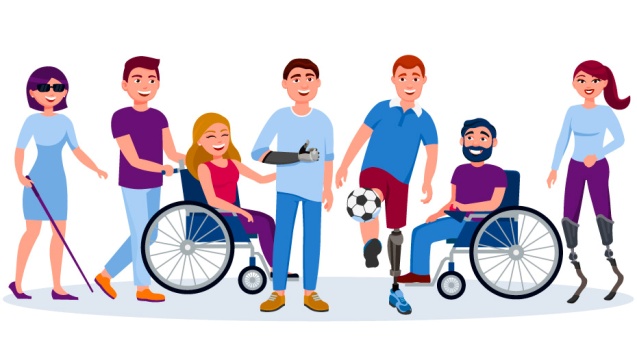 ATA- Conselho Municipal da Pessoa com Deficiência Aos vinte de Setembro de 2022, as 15:00 horas, na praça do CEO em      comemoração do mês Setembro verde, todos os conselheiros foram convidados para um café da tarde junto com o prefeito professor Rodolfo Braga, o vice prefeito Fernando Pasqualino e o Gestor do desenvolvimento social Leandro Marques.Mediante a uma roda de conversa o prefeito falou das ações e conquistas para Várzea Paulista desde o inicio de seu mandato e também frisou projetos futuros e se colocou a disposição do conselho para trabalharmos juntos, em seguida confraternizamos e o evento se encerrou as 17:00 horas. 